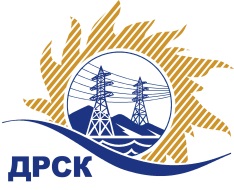 Акционерное Общество«Дальневосточная распределительная сетевая  компания»Протокол заседания Закупочной комиссии по вскрытию поступивших конвертовг. БлаговещенскСпособ и предмет закупки: открытый запрос предложений  на право заключения Договора на оказание услуг   «Техническое обслуживание ИТСО на объектах филиала АЭС», закупка 318 р. 9ГКПЗ 2017 г.ПРИСУТСТВОВАЛИ:  члены  постоянно действующей Закупочной комиссии 2 уровня АО «ДРСК» Информация о результатах вскрытия конвертов:В адрес Организатора закупки поступило 2 (две) Заявки на участие в закупке, конверты с которыми были размещены в электронном виде на Торговой площадке Системы www.b2b-energo.ruВскрытие конвертов было осуществлено в электронном сейфе Организатора закупки на Торговой площадке Системы www.b2b-energo.ru. автоматически.Дата и время начала процедуры вскрытия конвертов с заявками участников: 10:00 (время местное) 18.01.2017 г. (было продлено на 40 мин., 23 cек.)Место проведения процедуры вскрытия конвертов с заявками участников: Торговая площадка Системы www.b2b-energo.ruВ конвертах обнаружены заявки следующих участников:Ответственный секретарь Закупочной комиссии 2 уровня АО «ДРСК»	М.Г. ЕлисееваИсп. Т.В. Коротаева(4162) 397-205№ 276/ПрУ-В«18» января 2017№п/пНаименование Участника закупки и его адресЦена заявки на участие в закупке1ООО "ПРОСТЫЕ РЕШЕНИЯ" (675000, Россия, Амурская обл., г. Благовещенск, ул. Лазо, д. 2)Заявка, подана 17.01.2017 в 04:10
1 062 000,00 руб. с учетом  НДС 900 000,00 руб. без учета НДС2ООО "КОМЭН" (680000, Хабаровский край, г. Хабаровск, ул. Истомина, д. 106, оф. 23)Заявка, подана 17.01.2017 в 04:09
1 174 100,00 руб. с учетом НДС 995 000,00 руб. без учета НДС